                                                              ΕΡΤ Α.Ε.ΥΠΟΔΙΕΥΘΥΝΣΗ ΔΙΕΘΝΩΝ ΤΗΛΕΟΠΤΙΚΩΝ ΠΡΟΓΡΑΜΜΑΤΩΝΔΟΡΥΦΟΡΙΚΟ ΠΡΟΓΡΑΜΜΑ         Εβδομαδιαίο    πρόγραμμα  18/11/17 -  24/11/17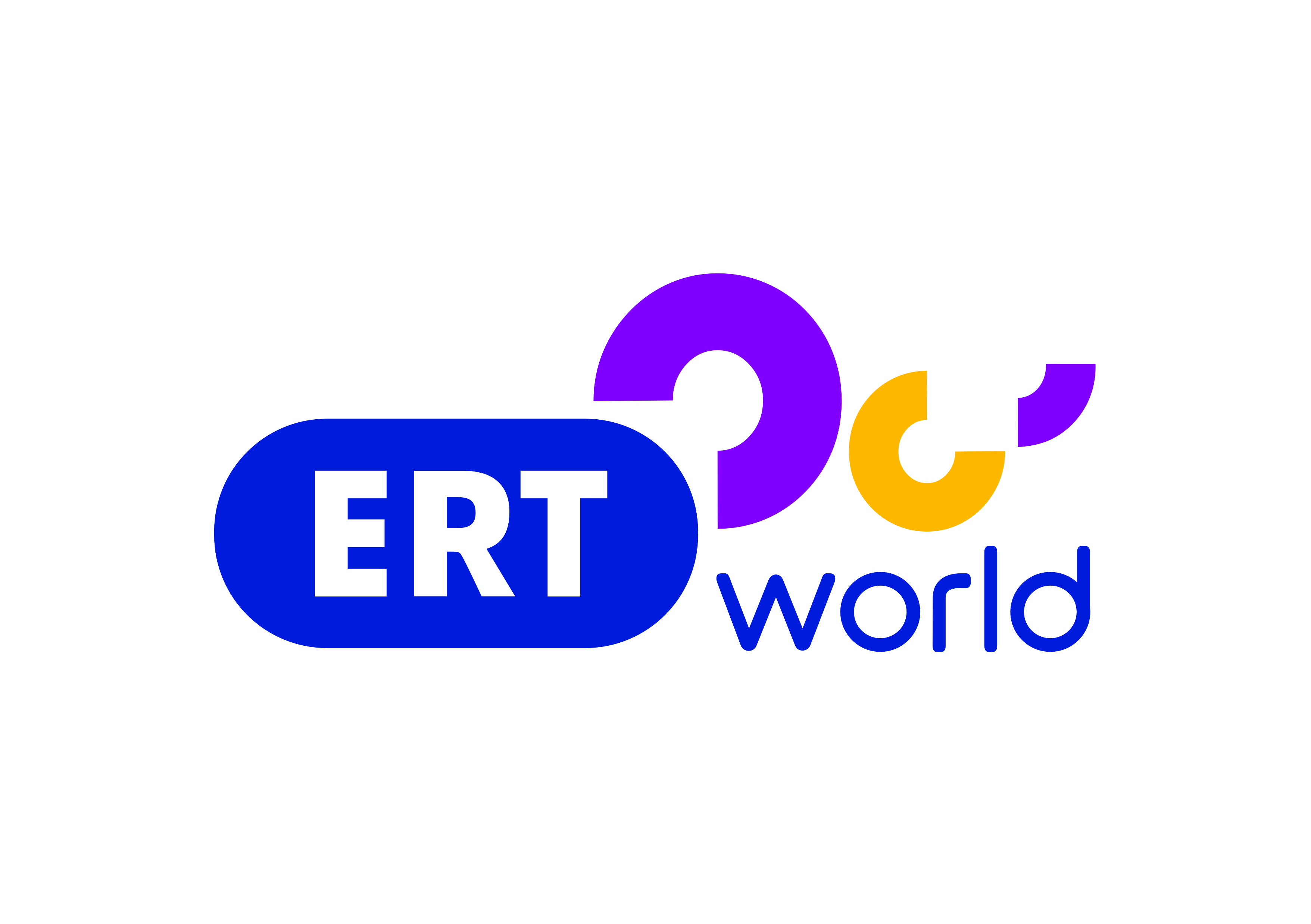  Σύνθεση και Ροή Προγράμματος                                 ΣΑΒΒΑΤΟ   18/1107.00     ΜΑΖΙ ΤΟ ΣΑΒΒΑΤΟΚΥΡΙΑΚΟ10.00     ΠΑΜΕ ΑΛΛΙΩΣ12.00     ΔΕΛΤΙΟ ΕΙΔΗΣΕΩΝ    12.30     ΕΠΤΑ13.30     ΔΙΑΣΠΟΡΑ15.00      ΔΕΛΤΙΟ ΕΙΔΗΣΕΩΝ16.00      BASKET LEAGUE SHOW16.15      BASKET LEAGUE ΑΓΩΝΑΣ              (ΡΕΘΥΜΝΟ- ΠΑΟΚ )18.15      BASKET LEAGUE SHOW20.55       ΚΕΝΤΡΙΚΟ ΔΕΛΤΙΟ ΕΙΔΗΣΕΩΝ22.00       ΛΟΥΦΑ ΚΑΙ ΠΑΡΑΛΛΑΓΗ (Α’ΚΥΚΛΟΣ)23.30      ΑΓΡΙΑ ΕΛΛΑΔΑ00.30      24 ΩΡΕΣ ΕΛΛΑΔΑ-----------------------------------------------------------------------------------------01.30      ΔΙΑΣΠΟΡΑ03.15      ΛΟΥΦΑ ΚΑΙ ΠΑΡΑΛΛΑΓΗ  (Α’ΚΥΚΛΟΣ)04.40      ΑΓΡΙΑ ΕΛΛΑΔΑ05.40      24 ΩΡΕΣ ΕΛΛΑΔΑ06.40      ΣΑΝ ΣΗΜΕΡΑ ΤΟΝ 20ο ΑΙΩΝΑ                             ΚΥΡΙΑΚΗ     19/1107.00       ΦΩΤΕΙΝΑ ΜΟΝΟΠΑΤΙΑ08.00        ΘΕΙΑ ΛΕΙΤΟΥΡΓΙΑ  10.30        ΚΥΡΙΑΚΗ ΣΤΟ ΧΩΡΙΟ12.00        ΔΕΛΤΙΟ  ΕΙΔΗΣΕΩΝ 12.30        ΤΡΑΓΟΥΔΙΑ ΠΟΥ ΕΓΡΑΨΑΝ ΙΣΤΟΡΙΑ        13.00        ΤΟ ΑΛΑΤΙ ΤΗΣ ΓΗΣ15.00        ΔΕΛΤΙΟ ΕΙΔΗΣΕΩΝ16.00         ΠΡΟΣΩΠΙΚΑ17.00        BASKET LEAGUE ΑΓΩΝΑΣ                 (ΚΥΜΗ – ΠΑΟ)19.00         Η ΜΗΧΑΝΗ ΤΟΥ ΧΡΟΝΟΥ          20.55         ΚΕΝΤΡΙΚΟ ΔΕΛΤΙΟ ΕΙΔΗΣΕΩΝ                     ΣΤΗΝ ΥΓΕΙΑ ΜΑΣ---------------------------------------------------------------------------------------------------------------01.00          ΚΥΡΙΑΚΗ ΣΤΟ ΧΩΡΙΟ02.40          ΦΩΤΕΙΝΑ ΜΟΝΟΠΑΤΙΑ03.40          Η ΜΗΧΑΝΗ ΤΟΥ ΧΡΟΝΟΥ05.40          ΣΑΝ ΣΗΜΕΡΑ ΤΟΝ 20ο ΑΙΩΝΑ                             ΔΕΥΤΕΡΑ     20/11 05.55          ΠΡΩΤΗ ΕΙΔΗΣΗ10.00           ΑΠΕΥΘΕΙΑΣ12.00           ΔΕΛΤΙΟ ΕΙΔΗΣΕΩΝ 13.00           ΕΛΛΗΝΙΚΗ ΣΕΙΡΑ                    ΕΡΩΤΑΣ ΟΠΩΣ ΕΡΗΜΟΣ14.40          ΕΝΤΟΣ ΑΤΤΙΚΗΣ15.00           ΔΕΛΤΙΟ ΕΙΔΗΣΕΩΝ 16.00          ΔΕΥΤΕΡΗ ΜΑΤΙΑ18.00          ΔΕΛΤΙΟ ΕΙΔΗΣΕΩΝ18.15          ΝΥΧΤΕΡΙΝΟΣ ΕΠΙΣΚΕΠΤΗΣ (ΧΡΟΝΗΣ ΜΙΣΣΙΟΣ)19.10           ΕΠΙΚΟΙΝΩΝΙΑ    (Μ)20.40           ΣΑΝ ΣΗΜΕΡΑ ΤΟΝ 20ο ΑΙΩΝΑ20.55           ΚΕΝΤΡΙΚΟ ΔΕΛΤΙΟ ΕΙΔΗΣΕΩΝ22.00          ΕΛΛΗΝΙΚΗ ΣΕΙΡΑ  ΜΕ ΑΓΓΛΙΚΟΥΣ  ΥΠΟΤΙΤΛΟΥΣ                   ΣΧΕΔΟΝ ΠΟΤΕ    6ο επεισόδιο22.45          ΑΠΟΔΡΑΣΗ ΑΠΟ ΤΗΝ ΑΜΟΡΓΟ (DOC ON ΕΡΤ)00.00           Ο ΚΟΣΜΟΣ ΤΩΝ ΣΠΟΡ (Μ)00.50         ΕΛΛΗΝΙΚΗ ΣΕΙΡΑ                  ΕΡΩΤΑΣ ΟΠΩΣ ΕΡΗΜΟΣ 02.30          ΔΕΥΤΕΡΗ ΜΑΤΙΑ04.15         ΝΥΧΤΕΡΙΝΟΣ ΕΠΙΣΚΕΠΤΗΣ (ΧΡΟΝΗΣ ΜΙΣΣΙΟΣ) 05.00         ΕΛΛΗΝΙΚΗ ΣΕΙΡΑ  ΜΕ ΑΓΓΛΙΚΟΥΣ ΥΠΟΤΙΤΛΟΥΣ                  ΣΧΕΔΟΝ ΠΟΤΕ   6ο επεισόδιο                         ΤΡΙΤΗ        21/1105.55          ΠΡΩΤΗ ΕΙΔΗΣΗ…10.00           ΑΠΕΥΘΕΙΑΣ12.00           ΔΕΛΤΙΟ ΕΙΔΗΣΕΩΝ 13.00           ΕΛΛΗΝΙΚΗ ΣΕΙΡΑ                    ΕΡΩΤΑΣ ΟΠΩΣ ΕΡΗΜΟΣ14.00           ΣΤΑ ΦΤΕΡΑ ΤΟΥ ΕΡΩΤΑ14.40           ΕΝΤΟΣ ΑΤΤΙΚΗΣ15.00           ΔΕΛΤΙΟ ΕΙΔΗΣΕΩΝ 16.00          ΔΕΥΤΕΡΗ ΜΑΤΙΑ18.00          ΔΕΛΤΙΟ ΕΙΔΗΣΕΩΝ18.15          ΑΡΧΑΙΩΝ ΔΡΑΜΑ19.10           ΕΠΙΚΟΙΝΩΝΙΑ    (Μ)20.40           ΣΑΝ ΣΗΜΕΡΑ ΤΟΝ 20ο ΑΙΩΝΑ20.55           ΚΕΝΤΡΙΚΟ ΔΕΛΤΙΟ ΕΙΔΗΣΕΩΝ22.10          ΕΛΛΗΝΙΚΗ ΣΕΙΡΑ  ΜΕ ΑΓΓΛΙΚΟΥΣ ΥΠΟΤΙΤΛΟΥΣ                   ΣΧΕΔΟΝ ΠΟΤΕ  7ο επεισόδιο23.00           28 ΦΟΡΕΣ ΕΥΡΩΠΗ00.00           Ο ΚΟΣΜΟΣ ΤΩΝ ΣΠΟΡ (Μ)00.50          ΕΛΛΗΝΙΚΗ ΣΕΙΡΑ                   ΕΡΩΤΑΣ ΟΠΩΣ ΕΡΗΜΟΣ01.40          ΣΤΑ ΦΤΕΡΑ ΤΟΥ ΕΡΩΤΑ02.30          ΔΕΥΤΕΡΗ ΜΑΤΙΑ04.15          28 ΦΟΡΕΣ ΕΥΡΩΠΗ05.00         ΕΛΛΗΝΙΚΗ ΣΕΙΡΑ  ΜΕ ΑΓΓΛΙΚΟΥΣ ΥΠΟΤΙΤΛΟΥΣ                  ΣΧΕΔΟΝ ΠΟΤΕ    7ο επεισόδιο                                   ΤΕΤΑΡΤΗ   22/1105.55          ΠΡΩΤΗ ΕΙΔΗΣΗ…10.00           ΑΠΕΥΘΕΙΑΣ12.00           ΔΕΛΤΙΟ ΕΙΔΗΣΕΩΝ 13.00           ΕΛΛΗΝΙΚΗ ΣΕΙΡΑ                    ΣΤΑ ΦΤΕΡΑ ΤΟΥ ΕΡΩΤΑ14.40          ΕΝΤΟΣ ΑΤΤΙΚΗΣ15.00         ΔΕΛΤΙΟ ΕΙΔΗΣΕΩΝ 16.00         ΔΕΥΤΕΡΗ ΜΑΤΙΑ18.00         ΔΕΛΤΙΟ ΕΙΔΗΣΕΩΝ18.15         ΜΟΝΟΓΡΑΜΜΑ 18.45         ΕΙΚΑΣΤΙΚΟΙ19.10          ΕΠΙΚΟΙΝΩΝΙΑ    (Μ)20.40          ΣΑΝ ΣΗΜΕΡΑ ΤΟΝ 20ο ΑΙΩΝΑ20.55         ΚΕΝΤΡΙΚΟ ΔΕΛΤΙΟ ΕΙΔΗΣΕΩΝ21.10        ΤΑΞΙΔΕΥΟΝΤΑΣ ΣΤΗΝ ΕΛΛΑΔΑ22.10         ΕΛΛΗΝΙΚΗ ΣΕΙΡΑ  ΜΕ ΑΓΓΛΙΚΟΥΣ ΥΠΟΤΙΤΛΟΥΣ                  ΣΧΕΔΟΝ ΠΟΤΕ  8ο επεισόδιο23.00          ΑΛΤΕΡΝΑΤΙΒΑ00.00           Ο ΚΟΣΜΟΣ ΤΩΝ ΣΠΟΡ (Μ)00.50          ΕΛΛΗΝΙΚΗ ΣΕΙΡΑ                   ΣΤΑ ΦΤΕΡΑ ΤΟΥ ΕΡΩΤΑ02.30          ΔΕΥΤΕΡΗ ΜΑΤΙΑ04.10         ΜΟΝΟΓΡΑΜΜΑ04.40         ΕΙΚΑΣΤΙΚΟΙ05.10         ΕΛΛΗΝΙΚΗ ΣΕΙΡΑ  ΜΕ ΑΓΓΛΙΚΟΥΣ ΥΠΟΤΙΤΛΟΥΣ                  ΣΧΕΔΟΝ ΠΟΤΕ     8 ο επεισόδιο                                              ΠΕΜΠΤΗ   23/1105.55          ΠΡΩΤΗ ΕΙΔΗΣΗ…10.00           ΑΠΕΥΘΕΙΑΣ12.00           ΔΕΛΤΙΟ ΕΙΔΗΣΕΩΝ 13.00           ΕΛΛΗΝΙΚΗ ΣΕΙΡΑ                    ΣΤΑ ΦΤΕΡΑ ΤΟΥ ΕΡΩΤΑ 15.00           ΔΕΛΤΙΟ ΕΙΔΗΣΕΩΝ 16.00          ΔΕΥΤΕΡΗ ΜΑΤΙΑ18.00          ΔΕΛΤΙΟ ΕΙΔΗΣΕΩΝ18.15          ΤΑ ΣΤΕΚΙΑ19.10           ΕΠΙΚΟΙΝΩΝΙΑ    (Μ)20.40           ΣΑΝ ΣΗΜΕΡΑ ΤΟΝ 20ο ΑΙΩΝΑ20.55           ΚΕΝΤΡΙΚΟ ΔΕΛΤΙΟ ΕΙΔΗΣΕΩΝ22.10          ΕΛΛΗΝΙΚΗ ΣΕΙΡΑ  ΜΕ ΑΓΓΛΙΚΟΥΣ ΥΠΟΤΙΤΛΟΥΣ                   ΣΧΕΔΟΝ ΠΟΤΕ  9ο επεισόδιο23.00           ΑΛΤΕΡΝΑΤΙΒΑ00.00           Ο ΚΟΣΜΟΣ ΤΩΝ ΣΠΟΡ (Μ)00.50          ΕΛΛΗΝΙΚΗ ΣΕΙΡΑ                   ΣΤΑ ΦΤΕΡΑ ΤΟΥ ΕΡΩΤΑ02.30          ΔΕΥΤΕΡΗ ΜΑΤΙΑ04.15          ΤΑ ΣΤΕΚΙΑ05.10         ΕΛΛΗΝΙΚΗ ΣΕΙΡΑ  ΜΕ ΑΓΓΛΙΚΟΥΣ ΥΠΟΤΙΤΛΟΥΣ                  ΣΧΕΔΟΝ ΠΟΤΕ  9ο επεισόδιο                           ΠΑΡΑΣΚΕΥΗ          24/1105.55          ΠΡΩΤΗ ΕΙΔΗΣΗ…10.00           ΑΠΕΥΘΕΙΑΣ12.00           ΔΕΛΤΙΟ ΕΙΔΗΣΕΩΝ 13.00           ΕΛΛΗΝΙΚΗ ΣΕΙΡΑ                    ΣΤΑ ΦΤΕΡΑ ΤΟΥ ΕΡΩΤΑ15.00           ΔΕΛΤΙΟ ΕΙΔΗΣΕΩΝ 16.00          ΔΕΥΤΕΡΗ ΜΑΤΙΑ18.00          ΔΕΛΤΙΟ ΕΙΔΗΣΕΩΝ18.15           CLOSE UP19.10           ΕΠΙΚΟΙΝΩΝΙΑ    (Μ)20.40           ΣΑΝ ΣΗΜΕΡΑ ΤΟΝ 20ο ΑΙΩΝΑ20.55           ΚΕΝΤΡΙΚΟ ΔΕΛΤΙΟ ΕΙΔΗΣΕΩΝ21.30          ΤΑΞΙΔΕΥΟΝΤΑΣ ΣΤΗΝ ΕΛΛΑΔΑ22.10          ΕΛΛΗΝΙΚΗ ΣΕΙΡΑ  ΜΕ ΑΓΓΛΙΚΟΥΣ ΥΠΟΤΙΤΛΟΥΣ                   ΣΧΕΔΟΝ ΠΟΤΕ    10ο επεισόδιο23.00           ΑΛΤΕΡΝΑΤΙΒΑ00.00           Ο ΚΟΣΜΟΣ ΤΩΝ ΣΠΟΡ (Μ)00.50          ΕΛΛΗΝΙΚΗ ΣΕΙΡΑ                   ΣΤΑ ΦΤΕΡΑ ΤΟΥ ΕΡΩΤΑ02.30          ΔΕΥΤΕΡΗ ΜΑΤΙΑ04.15          CLOSE UP05.10         ΕΛΛΗΝΙΚΗ ΣΕΙΡΑ  ΜΕ ΑΓΓΛΙΚΟΥΣ ΥΠΟΤΙΤΛΟΥΣ                  ΣΧΕΔΟΝ ΠΟΤΕ  10ο επεισόδιο06.00        ΤΑΞΙΔΕΥΟΝΤΑΣ ΣΤΗΝ ΕΛΛΑΔΑ06.45        ΣΑΝ ΣΗΜΕΡΑ ΤΟΝ 20ο ΑΙΩΝΑ